INSPECTION FORM
PUNJAB POLICE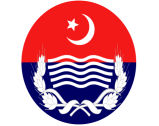 CPO/DPO OFFICE FORMAL INSPECTION  Name of Inspection Officer:___________	Date of Inspection:____________________Name of District: 	_______________	Name of DPO:_______________________Area of District: ____________________	Total Population:_____________________No. of Sub-Divisions:________________	No. of Police Stations:__________________No. of Police Posts:_______________	No. of Check-Posts:____________________1.	EXECUTIVE STAFF:2.	MINISTERIAL/MENIAL STAFF:3.	BUILDING: Police/ Government/ Private	No. of Rooms / Offices:  			No. of Washrooms: STENO OFFICE:	Name of Steno and BPS:___________________________________________Date of Posting____________________ No. of Steno Office Staff: ____________NUMBER OF  PENDING SHOW CAUSE NOTICESNUMBER OF  PENDING APPLICATIONS AGAINST POLICE OFFICIALSNUMBER OF  DEPARTMENTAL ENQUIRES AGAINST POLICE OFFICIALSREADER BRANCH:Name and Rank of Reader: ________________________________________Date of Posting:	____________	No. of Reader Branch Staff: ___________6.	ESTABLISHMENT BRANCH:Name and Rank of OIC Establishment Branch: _________________________Date of posting: 	________________ No. of EB Staff: ______________7.		OSI BRANCH:	Name and Rank of OSI: _______________________Date of Posting________________    No. of OSI Branch Staff: ______________8.	GENERAL BRANCH: Name and Rank of OIC General Branch: _____Date of Posting:___________________	No. of GB Staff: ________________9.	ACCOUNTS BRANCH:	Name and Rank of OIC Accounts Branch:______Date of posting:____________________ No. of AB Staff: ___________Budget:Audit:10.	SECURITY BRANCH:	 Name and Rank of OIC Security Branch: _____________________________ Date of posting:______________	No. of SB Staff: ______________11.	DRIVING LICENSE BRANCH:Name and Rank of OIC Driving License Branch: ________________Date of Posting:_____________  No. of DLB Staff: _________________Total Number of Driving Licenses Issued during the Current YearREGISTERS & RECORDSComparative Figures of Fresh Licenses Issued:RECORD BRANCH:Name and Rank of OIC Record Branch: _________________Date of Posting:____________	No. of Record Branch Staff: ______________GENERAL INFORMATION:GRIEVANCE (COMPLAINTS):TOURING BY DPODEVELOPMENTOVERSEAS PAKISTANIS HELP DESK AT DPO OFFICENEW INITIATIVES 19.	VIEWS OF GENERAL PUBLIC:________________________________________________________________________________________________________________________________________________________________________________________________________________________________________________________________________________________________20. PROBLEMS/GRIEVANCES EXPRESSED BY THE POLICE PERSONNEL:________________________________________________________________________________________________________________________________________________________________________________________________________________________________________________________________________________________________21.	REMARKS/RECOMMENDATIONS OF THE INSPECTION OFFICER:________________________________________________________________________________________________________________________________________________________________________________________________________________________________________________________________________________________________Signature.Sr#StrengthDIGSSPSPDSPDSP/LIPIP/LSIASIHCConst.Total1.Sanctioned2.Posted 3.DifferenceSr#StrengthOS/ADStenoAsst:D.E.OSCJCC-IVSSAPSATotal1.Sanctioned 2.Posted 3.DifferenceStatusGoodSatisfactoryPoorRemarksCondition of BuildingCondition of Wash-RoomsCondition of Offices/RoomsCondition of Boundary WallSecurity of OfficeRecordCompleteIncompleteRemarksTelephone Message Book (Reg: 18 (11.22)Minutes of Meetings Register (Reg:37 (20.18)Confidential Note BookACR & CR DossiersSr:Name of officialsRank & No.Date of issuance SCNsAllegationReason for pendingSr:Name of applicantAgainst: Name & rank of officialsReceiving Date of applicationsAllegationReason for pendingSr:Name of enquiry officerAgainst: Name & rank of officialsDate of receiving AllegationReason for pendingRecordsCompleteIncompleteRemarksRegister of Cognizable Offences (Reg#44)File of Special Reports (Reg#45 (24.18)Urdu Order Book (Reg#77 (14.55)File of Standing Orders (Reg#78 (14.56)District Register of Absconders (Reg#79)General Crime Register (Reg#83 (27.36)Crime under the head of ATA-1997Shops & Security Ordinance Implementation recordRegister of AbscondersRecordsCompleteIncompleteRemarksLeave Account in Form AT-290 under Fundamental Rules-76 (Reg#12(8.13)Age Register of Upper and Lower Subordinates (Reg#13 (9.17) A and B)Urdu Order Book (Reg#77 (14.55Character Rolls (Reg#28 (12.28)Service Books (Reg#29 (12.28)Punishment Register (Reg#35 (16.16(I)))RecordsCompleteIncompleteRemarksApplication for Leave (Reg#66    (8.14)(a))Leave Register with Index (Reg#67)Recruit Register (Reg#72(12.13)Urdu Personal Files (Reg#73(12.39))List of Vacancies (Reg#74(12.40)Long Roll (Reg#75(12.41(I))Register of Posting    (Reg#76(14.55)Urdu Order Book (Reg#77(14.55)File of Standing Orders (Reg#78(14.56)RecordsCompleteIncompleteRemarksRegister of Application for Family Quarters or House Rent in Lieu thereof.Register of Land in possession of the PoliceRegister showing an Account of Material and Cost of Making up of clothing.Clothing Stock Account of New Articles of Clothing and Materials.District Miscellaneous Stores RegisterDistribution Register of Miscellaneous Stores (Reg#7(5.17)File of Copies of Standing Orders by IGP Authorizing Deviations from Equipment Tables(Reg#8(6.2)Printed Statement showing Total armament of district and its distribution (Reg#9(6.3)Receipt Books (Reg#14(9.(6.3)Stock Book of office furniture (Reg#22)Inventory of Stores Register (Reg#23)Account of English stationery and forms (Reg#24(11.48(I)))Stock Register of Printed Forms, etc.Files of Criminal Intelligence Gazettes (Reg#26(11.55)Files of Police Gazettes (Reg#26A(11.55))Library Register (Reg#27 (11.58))List of Licenses Under the Explosives Act.List of Licenses under the petroleum Act.List of Licenses under the poisonous ActList of Licenses Under the Sarais Act.Checklist if issues or Replacements of Clothing and Equipment (Reg#65)Stock Register of Urdu Stationery and Forms (Reg#68(11.48)2)))RecordsCompleteIncompleteRemarksPolice Land Improvement Fund Cash BookRegister of House Rent Allowances (Reg#17 (10.76(5)Confidential Register of Contingent Expenditure Incurred from head “Rewards” (Reg#34  (15.11)Register in Building Maintenance Form#29Receipt Book (Reg#48 (10.14(6)File Road Certificates (Reg#49 (10.17)File Book of Treasury Receipts (Reg#50)General Police Fund Cash Book (Reg#52)File Book of Vouchers (Reg#54 (10.35(1)Check Memorandum Book (Reg#55 (10.39(6)))General Cash Book (Reg#57 (10.48(1)))Gradation List of Constables (Reg#58 (10.88(1)))Register of Absentees (Reg#59 (10.89(c)))Check Register of Postings of Lower Subordinates (Reg#60 (10.93Register of Permanent Advance (Reg#61 (10.93)Register of Contingent Charges (Reg#62)Register of TA Bills of Enrolled Officers (Reg#63 (10.160(5)))Stamp Account Register (Reg#64 (11.33))Monthly computer Pay RollComputerized schedule of payment as issued by AG/DAOs( Bank Statement)ClassificationBudget allocatedTotal ExpenditureTotal BalanceExcessA-3805 TA to Govt: ServantA-3807 POL ChargesA-03304 Hot & Cold ChargesA-03820-003 Feeding ChargesA-13001 Repair of TransportA-13301 Repair of Building AO 3953  Cost of InvestigationClassificationDate of Last AuditNo. of Audit ’sNo. of Audit Paras SettledPendingInternal AuditExternal AuditRecordCompleteIncompleteRemarksVerification RegisterRegister of Army DeserterRegister of foreigners and their security duty Security RegisterRegister of Mosques and Madarris: NOCs& registrationsRegister of Schedule IV and its monitoringRegister of Muharram events (Jaloos & Majalis) with their maps and details.Register of Security plans of vulnerable places like courts etc.Register of Chinese and security deployment.CategoryLearnerM/Cycle & ScooterMotor RickshwM/Car M/Cab & TaxiDelivery VanLTVHTVPSVTractorIssuedTotalRecordsCompleteIncompleteRemarksLearner RegisterTest RegisterRecord RegisterCash RegisterInternational RegisterHeavy Endorsement RegisterOrder FileHistory Sheet File Challan Statement File Driving License Monthly Statement File 0280 Cash Maintenance FileVerification File Duplicate FileCard Renewal File English Miscellaneous File Urdu Miscellaneous File Wireless Message File Audit File YearLearnerM/Cycle & ScooterMotor RickshwM/Car M/Cab & TaxiDelivery VanLTVHTVPSVTractor20142013Diff:RecordsCompleteIncompleteRemarksDiary of Receipts and Dispatches (Reg#19(11.24(1)Register of Annual Files (Reg# (11.28(1)Annual Station Delivery Register (Reg#20(11.32)Diary of Urdu Correspondence (Reg#69)Dispatch Book of Urdu Correspondence (Reg#70(11.68(1)Register Showing Receipts and Issues of Files (Reg#71)PerformanceScheduleLast Held During the yearTotal No. Held During the YearOrderly Rooms heldParades coducctedDarbars heldPublic Meetings heldTypes of GrievancesTotal No. Received During the YearTotal No. Redressed during the yearReporting mechanismFollow-Up procedurePublicPoliceDepartmentalSr. #MonthName of Police StationsNo. of TourNo. of Public heard during tourRemarks/Action taken1.Projects CompletedProjects in pipelineFuture ProjectsConstruction ProjectsComputerization (PROMIS)Installation of CCTV CamerasNew initiatives by DPOSr. #MonthNo. of Requests/ComplaintsDisposed ofPendingRemarks1.Sr. NoNew InitiativesRemarksFront Desks/Reception RoomsComplaint Management System (CMS)Police Station Record Management System (PSRMS)Criminal Record Management System (CRMS)Human Resource Management Information System (HRMIS)Police Legal Affairs Monitoring System (PLAMS)Driving License Issuance Management System (DLIMS)Anti Vehicle Lifting System AVLSTenant Registration System.Hotel EyeStolen and Recovered Vehicles Management System- (SRVMS)Digital Beat Book.Crime Mapping and Geo TaggingInvestigation Toolkit.Sketch Making and Imaging SystemBiometric Attendance System.Handheld Biometric Devices for VerificationVideo Conferencing